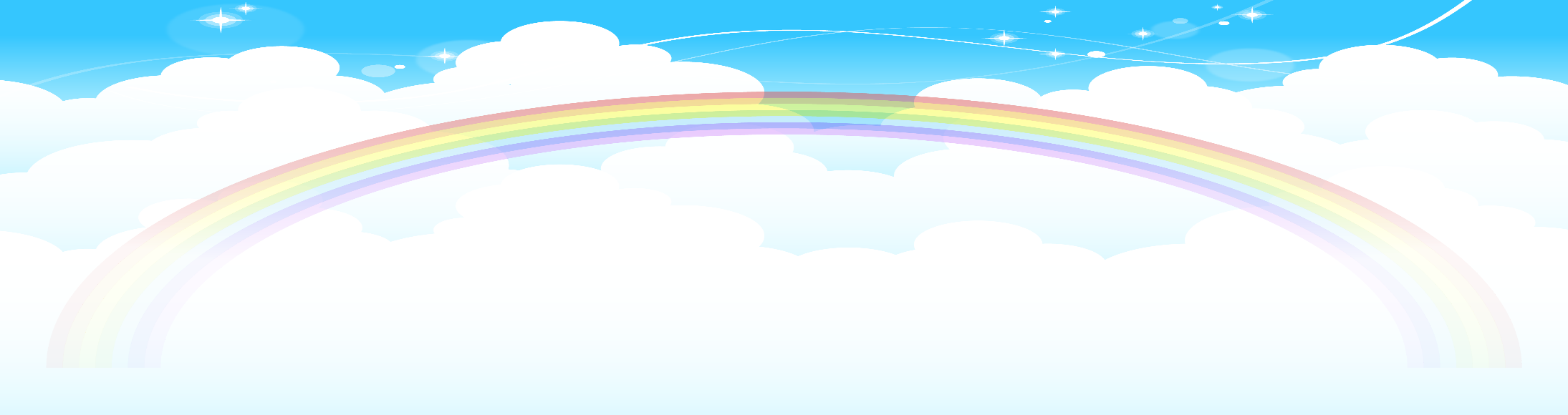 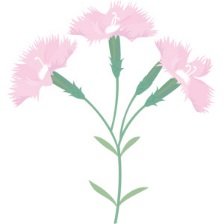 開催日程★申し込み締め切り日は厳守してください。例えば、②の社会福祉協議会の　受講資金貸付制度を利用すると！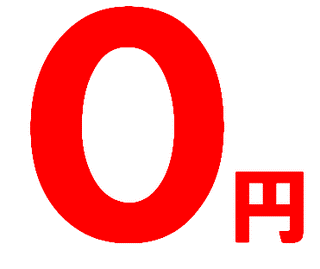 募集対象資格実施日時6月開講初任者研修訪問介護員２級②　訪問介護員３級③　無資格者定員　20名・入校日（オリエンテーション）　　2019年6月3日（月）　9：00～12：00・「医療的ケア」スクーリング（2日間）　　①　②　③　2019年8月7日（水）・8日（木）　9：00～16：10又は　　　　　　　　　　　　　　　　　　　　　　　　　　　　　　　　2019年8月29日（木）・30日（金）9：00～16：10・「介護過程Ⅲ」スクーリング（6日間）①　2019年9月12日（木）・14日（土）・18日（水）・19日（木）・20日（金）・21日（土）　9：00～18：00②　2019年9月30日（月）・10月4日（金）・7日（月）・11日（金）・19日（土）・25日（金）　　9：00～18：00③　2019年11月8日（金）・9日（土）・12日（火）・13日（水）・22日（金）・25日（月）　9：00～18：007月開講①　初任者研修訪問介護員２級②　訪問介護員３級③　無資格者定員　20名入校日（オリエンテーション）　2019年7月1日（月）　9：00～12：00「医療的ケア」スクーリング（2日間）　　①　②　③　2019年9月11日（水）・12日（木）　9：00～16：10又は　　　　　　　　　　　　　　　　　　　　　　　　　　　　　　　　2019年9月4日（水）・5日（木）・「介護過程Ⅲ」スクーリング（6日間）①　2019年9月30日（月）・10月4日（金）・7日（月）・11日（金）・19日（土）・25日（金）　　9：00～18：00②　2019年11月8日（金）・9日（土）・12日（火）・13日（水）・22日（金）・25日（月）　9：00～18：00③　2019年11月29日（金）・12月6日（金）・7日（土）・13日（金）・14日（土）・20日（金）　9：00～18：008月開講④　介護職員基礎研修⑤　訪問介護員1級定員　20名入校日（オリエンテーション）　2019年8月5日（月）　9：00～12：00「医療的ケア」スクーリング（2日間）　　④　⑤　2019年8月7日（水）・8日（木）　9：00～16：10又は　　　　　　　　　　　　　　　　　　　　　　　　　　　　　　　　2019年8月29日（木）・30日（金）・「介護過程Ⅲ」スクーリング（6日間）⑤　2019年８月２１日（水）・22日（木）・23日（金）・26日（月）・27日（火）・28日（水）